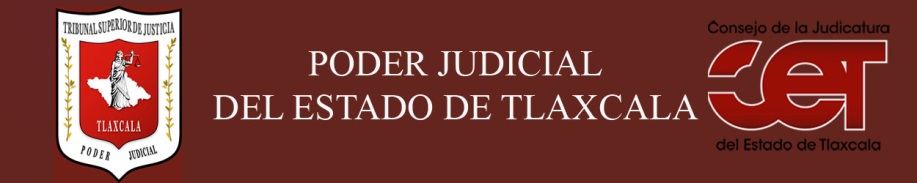 I.- DATOS GENERALES:I.- DATOS GENERALES:Nombre:Angelica María Estrada Márquez.Cargo en el Poder Judicial: Proyectista de JuzgadoÁrea de Adscripción: Juzgado Civil del Distrito Judicial de Morelos.Fecha de Nacimiento:2 de agosto 1971.II.- PREPARACIÓN ACADÉMICA: II.- PREPARACIÓN ACADÉMICA: Último grado de estudios:Licenciatura en DerechoInstitución:Departamento de Derecho y Ciencias Políticas de la Universidad Autónoma de TlaxcalaPeriodo:1989-1993Documento: Título ProfesionalTítulo Profesional: Licenciado en Derecho (de fecha 12 de junio de 1995)Cédula: 2211392 (de fecha 1 de diciembre de 1995)Estudios Profesionales:Institución: Periodo: Documento: Cédula: III.- EXPERIENCIA LABORAL: a) tres últimos empleosIII.- EXPERIENCIA LABORAL: a) tres últimos empleosIII.- EXPERIENCIA LABORAL: a) tres últimos empleos1Periodo (día/mes/año) a (día/mes/año):09 DIC-2019 AL 5-JUNIO-2022.Nombre de la Empresa:Nombre de la Empresa:Juzgado Mercantil y de Oralidad MercantilCargo o puesto desempeñado:Cargo o puesto desempeñado:Proyectista de Juzgado.Campo de Experiencia:  Campo de Experiencia:  Servicio Público.2Periodo (día/mes/año) a (día/mes/año):05-JULIO-2019 AL 06-DICIEMBRE-2019.Nombre de la Empresa:Nombre de la Empresa:Juzgado Mercantil y de Oralidad MercantilCargo o puesto desempeñado:Cargo o puesto desempeñado:Diligenciaría.Campo de Experiencia:  Campo de Experiencia:  Servicio Público.3Periodo (día/mes/año) a (día/mes/año):19-ABRIL-2016 AL 04 JULIO DEL 2019.Nombre de la Empresa:Nombre de la Empresa:JUZGADO SEGUNDO CIVIL DEL DISTRITO JUDICIAL DE HIDALGO POSTERIORMENTE CUAHUTEMOC.Cargo o puesto desempeñado:Cargo o puesto desempeñado:OFICIAL DE PARTESCampo de Experiencia:  Campo de Experiencia:  Servicio Público.IV.- EXPERIENCIA LABORAL: b) Últimos cargos en el Poder Judicial:IV.- EXPERIENCIA LABORAL: b) Últimos cargos en el Poder Judicial:IV.- EXPERIENCIA LABORAL: b) Últimos cargos en el Poder Judicial:Área de adscripciónPeriodo 1Proyectista de Juzgado Mercantil y de Oralidad Mercantil.09 de diciembre de 2019 al 05 de Junio del 2022.2Diligenciaria del Juzgado Mercantil y de Oralidad Mercantil..05 de julio del 2019 AL 06 de diciembre de 2019.3Oficial de Partes del Juzgado Mercantil y de Oralidad Mercantil..19-ABRIL-2017 AL 04 julio del 2019V.- INFORMACION COMPLEMENTARIA:Últimos cursos y/o conferencias y/o capacitaciones y/o diplomados, etc. (de al menos cinco cursos)V.- INFORMACION COMPLEMENTARIA:Últimos cursos y/o conferencias y/o capacitaciones y/o diplomados, etc. (de al menos cinco cursos)V.- INFORMACION COMPLEMENTARIA:Últimos cursos y/o conferencias y/o capacitaciones y/o diplomados, etc. (de al menos cinco cursos)V.- INFORMACION COMPLEMENTARIA:Últimos cursos y/o conferencias y/o capacitaciones y/o diplomados, etc. (de al menos cinco cursos)Nombre del PonenteInstitución que impartióFecha o periodo1CONFERENCIA DENOMINADA “JUZGAR CON PERSPECTIVA DE GENERO”TRIBUNAL SUPERIOR DE JUSTICIA Y EL CONSEJO DE LA JUDICATURA DEL PODER JUDICIAL DEL ESTADO DE TLAXCALA.30 DE AGOSTO DE 2023.2CONFERENCIA DENOMINADA “EL PROCESO DE LA ARGUMENTACIÓIN JURÍDICA””TRIBUNAL SUPERIOR DE JUSTICIA Y EL CONSEJO DE LA JUDICATURA DEL PODER JUDICIAL DEL ESTADO DE TLAXCALA.22 DE NOVIEMBRE DE 2022.3JORNADAS DE SENSIBILIZACIÓN SOBRE LA VIOLENCIA CONTRA LAS MUJERES Y SU ATENCIÓN EN EL SERVICIO PÚBLICO”TRIBUNAL SUPERIOR DE JUSTICIA Y EL CONSEJO DE LA JUDICATURA DEL PODER JUDICIAL DEL ESTADO DE TLAXCALA.25 DE OCTUBRE DE 2022.4SIMPOSIO DENOMINADO “LA SALUD MENTAL EN PROFESIONALES QUE IMPARTEN JUSTICIA”TRIBUNAL SUPERIOR DE JUSTICIA Y EL CONSEJO DE LA JUDICATURA DEL PODER JUDICIAL DEL ESTADO DE TLAXCALA.10 DE OCTUBRE DE 20225VIDEOCONFERENCIA DENOMINADA “LA VIOLENCIA INTRAFAMILIAR DERIVADA DE LA PANDEMIA SARS-2 COVID 19 EN EL ESTADO DE TLAXCALA”PODER JUDICIAL DEL ESTADO DE TLAXCALA.30 DE JULIO DE 2020.VI.- Sanciones Administrativas Definitivas (dos ejercicios anteriores a la fecha):VI.- Sanciones Administrativas Definitivas (dos ejercicios anteriores a la fecha):VI.- Sanciones Administrativas Definitivas (dos ejercicios anteriores a la fecha):VI.- Sanciones Administrativas Definitivas (dos ejercicios anteriores a la fecha):NONoEjercicioNota: Las sanciones definitivas se encuentran especificadas en la fracción  XVIII del artículo 63 de la Ley de Transparencia y Acceso a la Información Pública del Estado, publicadas en el sitio web oficial del Poder Judicial, en la sección de Transparencia.VII.- Fecha de actualización de la información proporcionada:VII.- Fecha de actualización de la información proporcionada:Santa Anita Huiloac, Apizaco, Tlaxcala, a 3 de Abril de 2024.Santa Anita Huiloac, Apizaco, Tlaxcala, a 3 de Abril de 2024.